Scoil Chéile Chríost Rathmore NS
Rathmore, Naas, Co. Kildare. W91 VK46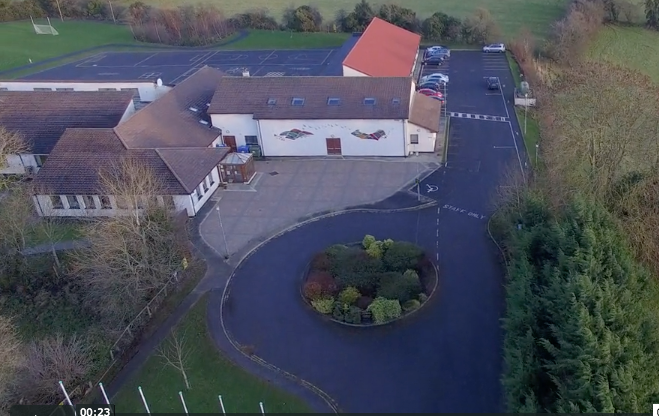 Telephone:   045 862145
 Roll Number: 01821v
Email:   office@rathmorens.ie
Web:   www.rathmorens.ie                                 Principal:   Ms. Lucy Travers
                       Deputy Principal:   Ms. Caitriona Lancaster ANNUAL ADMISSION NOTICEIn respect of admissions to the 2021/2022 School YearAdmission Policy and Application FormA copy of the school’s Admission Policy and the Application Form for Admission for the 2021/2022 School year is available as follows: –To download at: www.rathmorens.ie or on request by emailing office@rathmorens.ie or writing to: Scoil Chéile Chríost Rathmore N.S., Rathmore, Naas, Co. Kildare. W91 VK46.PART 1 - Admissions to the 2021/2022 School YearApplication and Decision Dates for admission to 2021/2022.The following are the dates applicable for admission to Junior Infants.*Failure to accept an offer within the prescribed period above may result in the offer being withdrawnNote: the school will consider and issue decisions on late applications in accordance with the school’s admission policy.Number of places being made available in 2021/2022.The school will commence accepting applications for admission on  06/01/2021The school shall cease accepting applications for admission on  05/02/2021The date by which applicants will be notified of the decision on their application is  15/02/2021The period within which applicants must confirm acceptance of an offer of admission is   15/02/2021 to 22/02/2021 The period which applicants must furnish a completed Enrolment Form 5/03/2021The number of places being made available in Junior Infants38